ПРОЕКТ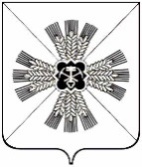 РОССИЙСКАЯ ФЕДЕРАЦИЯКЕМЕРОВСКАЯ ОБЛАСТЬ - КУЗБАССПРОМЫШЛЕННОВСКИЙ МУНИЦИПАЛЬНЫЙ ОКРУГСОВЕТ НАРОДНЫХ ДЕПУТАТОВПРОМЫШЛЕННОВСКОГО МУНИЦИПАЛЬНОГО ОКРУГА1-й созыв, 41-е заседаниеРЕШЕНИЕот _______ № _____пгт. ПромышленнаяО плате населения за жилищные услуги  в Промышленновском муниципальном округеРуководствуясь  статьей 156, частью  4 статьи 158 Жилищного кодекса Российской Федерации, Совет народных депутатов Промышленновского муниципального округаРЕШИЛ:1. Установить размер платы населения за жилищные услуги, за содержание  жилого помещения для нанимателей жилых помещений по договорам социального найма и договорам найма жилых помещений  муниципального жилищного фонда, для собственников помещений в многоквартирном доме, которые не приняли решение о выборе способа управления многоквартирным домом или не приняли на общем собрании решение об установлении размера платы за содержание жилого помещения, в соответствии с приложением к настоящему решению.2. Настоящее решение подлежит опубликованию в районной газете «Эхо» и размещению на официальном сайте администрации Промышленновского муниципального округа в сети Интернет.3. Контроль за исполнением настоящего решения возложить на комитет по вопросам местного самоуправления, правоохранительной деятельности и депутатской этике   (Г.В. Кузьмина).4. Настоящее решение вступает в силу с 01.07.2022.Размерплаты населения за жилищные услугиРазмерплаты населения за содержание  жилого помещения для нанимателей жилых помещений по договорам социального найма и договорам найма жилых помещений  муниципального жилищного фонда,  для собственников  помещений в многоквартирном доме, которые не приняли решение о выборе способа управления многоквартирным домом или не приняли на общем собрании решение об установлении размера платы за содержание жилого помещения (НДС  не облагается, в руб.)пгт. Промышленная                                                                                                                                                                  Таблица № 1п. Плотниково                                                                                                                                                                                                                                                                                                                                  Таблица № 2ПредседательСовета народных депутатов Промышленновского муниципального округа Е.А. ВащенкоГлаваПромышленновского муниципального округаС.А. ФедарюкПриложение  к решению Совета народных депутатов Промышленновского муниципального округаот _______ № ____                «О плате населения за жилищные услуги в Промышленновском муниципальном округе»№п/п                  НаименованиеЕд.изм.Размер платы гражданСодержание мест общего пользования, в том числе по видам благоустройства:11.Благоустроенный жилищный фондм214,492.Полублагоустроенный жилищный фонд м210,173.Неблагоустроенный жилищный фонд м27,254.Вывоз жидких бытовых отходов (для многоквартирных домов, не присоединенных к системе коммунальной канализации)м3120,71№п/п                  НаименованиеЕд.изм.Размер платыдля граждан1.Содержание мест общего пользованиям213,75